歸檔退件作業流程SOP點選檔案退件作業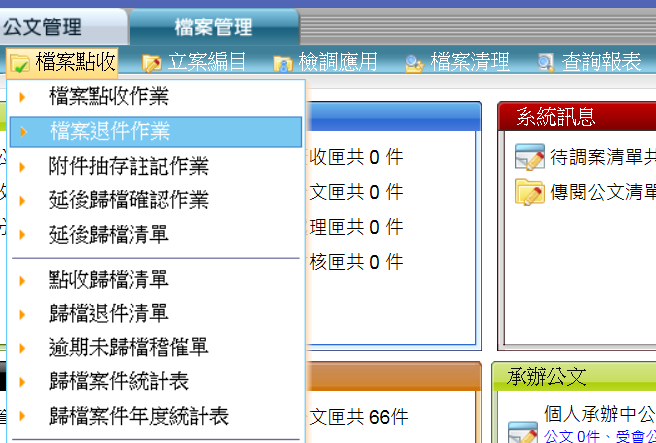 使用條碼機在公文文號欄刷條碼或手動輸入後按查詢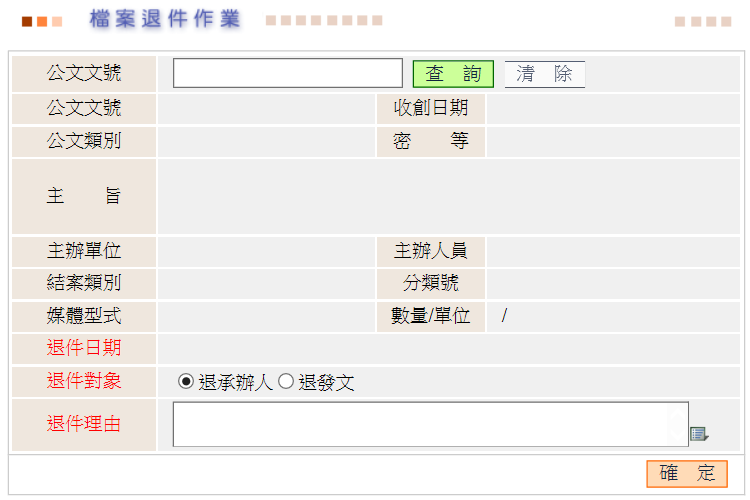 確認退件對象為承辦人或發文人員後，選取退件理由，按確定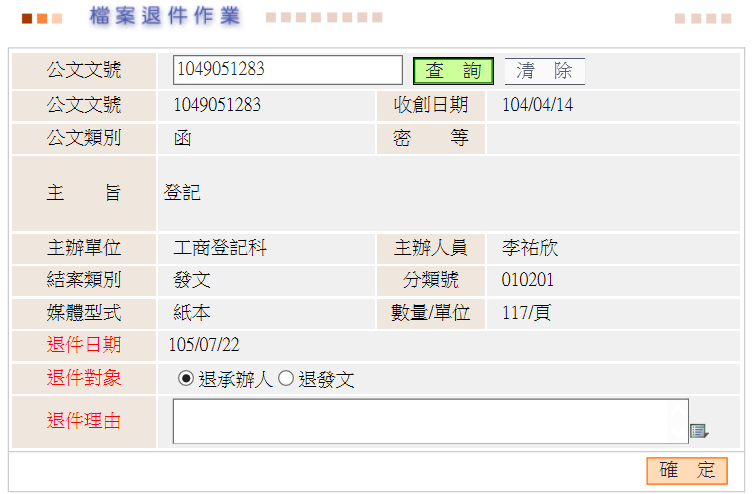 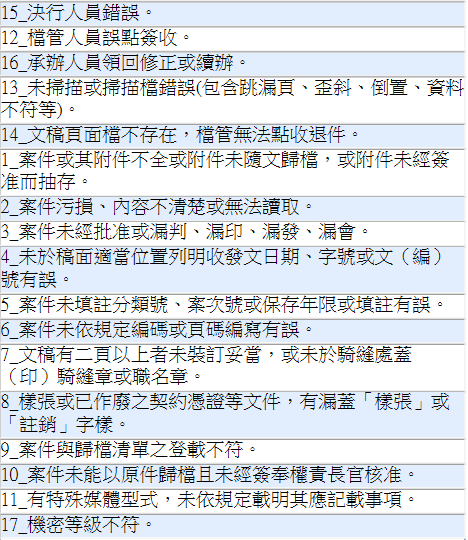 點選歸檔退件清單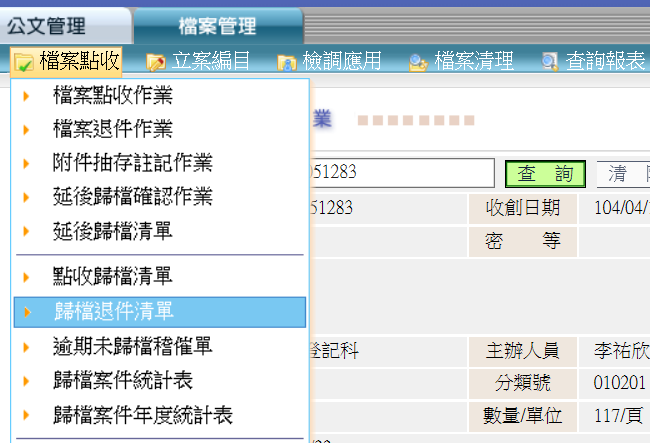 確認退件日期與時間及承辦單位後，按預覽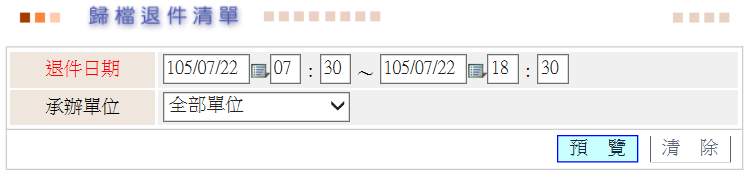 